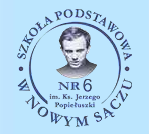 Szkoła Podstawowa nr 6 im. Ks. Jerzego Popiełuszki w Nowym Sączu                   ul. Tarnowska 109, 33-300 Nowy Sącz                   tel:  18-441 20 37, email: sp6@edu.nowysacz.pl, www.sp6-ns.cba.pl            Załącznik Nr 1                                 Data przyjęcia deklaracji:    Deklaracjao kontynuowaniu wychowania przedszkolnego w roku szkolnym  2021/2022w Szkole Podstawowej nr 6 im. Ks. Jerzego Popiełuszki w Nowym Sączu, ul. Tarnowska 109DANE  INDENTYFIKACYJNE DZIECKADANE RODZICÓW DZIECKA  (opiekunów prawnych)Deklarowany pobyt dziecka w placówce:Godziny pobytu dziecka w placówce: od ...................  do .....................Dodatkowe dołączone do deklaracji informacje o dziecku (np. stan zdrowia, orzeczenie lub opinia poradni psychologiczno-pedagogicznej, potrzeba szczególnej opieki, stosowana dieta, zalecenia lekarskie, itp.)tak             nie Deklaracja i oświadczenieDeklaruję kontynuowanie wychowania przedszkolnego córki/syna ……………………………………………………………… w Szkole Podstawowej nr 6 im. Ks. Jerzego Popiełuszki w Nowym Sączu, ul. Tarnowska 109  w roku szkolnym 2021/2022.Oświadczam, że  wszystkie dane zawarte w deklaracji są prawdziwe,niezwłocznie powiadomię dyrektora placówki o zmianie danych zawartych 
w deklaracji,podaję dane osobowe w celu rekrutacji do oddziału przedszkolnego,zapoznałem/am się z informacją o przetwarzaniu danych osobowych i jest ona dla mnie w pełni zrozumiała.       ……………………………………………                                       ………………………………………………                                                                                                                                                 podpis matki (opiekuna prawnego)	                                             podpis ojca (opiekuna prawnego)                                   		                                Informacja o przetwarzaniu danych osobowychDziałając na podstawie art. 13 Rozporządzenia Parlamentu Europejskiego i Rady (UE) 2016/679 z dnia 27 kwietnia 2016 r. w sprawie ochrony osób fizycznych w związku z przetwarzaniem danych osobowych i w sprawie swobodnego przepływu takich danych oraz uchylenia dyrektywy 95/46/WE (ogólne rozporządzenie o ochronie danych – dalej „RODO”) informuję, iż:administratorem Pani (Pana) danych osobowych jest Szkoła Podstawowa nr 6 im. ks. J. Popiełuszki z siedzibą w Nowym Sączu (33-300), ul. Tarnowska 109, tel. 18.441.20.37, e-mail: sp6@edu.nowysacz.pl, administrator nie wyznaczył przedstawiciela,administrator wyznaczył Inspektora Ochrony Danych, z którym można się skontaktować wysyłając korespondencje na adres 
e-mail marek@omegaaudyt.pl lub poprzez kontakt telefoniczny lub osobisty ze szkołą,organem zajmującym się nadzorem nad sprawami dotyczącymi ochrony danych osobowych jest Prezes Urzędu Ochrony Danych Osobowych (PUODO), ul. Stawki 2, 00-193 Warszawa, gdzie ma Pani (Pan) prawo wniesienia skargi,Pani (Pana) dane osobowe przetwarzane będą w celu realizacji ustawowych i statutowych zadań szkoły, w tym naboru do szkoły oraz w celu wykonywania zadań realizowanych w interesie publicznym – na podstawie Art. 6 ust. 1 lit. c) i e) oraz na podstawie Art. 9 ust. 2 lit. g) RODO – jak również na podstawie udzielonej zgody (Art. 6 ust. 1 lit. a. i Art. 9 ust. 2 lit. a. RODO), w szczególności w przypadku przetwarzania wizerunku ucznia; w przypadku monitoringu wizyjnego dane osobowe będą przetwarzane w celu ochrony mienia oraz zapewnienia bezpieczeństwa na terenie monitorowanym, w szczególności bezpieczeństwa pracowników administratora,odbiorcami Pani (Pana) danych osobowych będą podmioty uprawnione do uzyskania danych osobowych na podstawie przepisów prawa oraz podmioty, którym Administrator zleci usługi związane z przetwarzaniem danych osobowych, 
w szczególności organizatorzy usług czasu wolnego lub zajęć edukacyjnych,Pani (Pana) dane osobowe przechowywane będą w czasie określonym przepisami prawa, w szczególności zgodnie z instrukcją kancelaryjną a w przypadku wyrażenia zgody na przetwarzanie danych do momentu jej cofnięcia; jeżeli podstawą przetwarzania jest wykonywanie zadań realizowanych w interesie publicznym dane będą przetwarzane do momentu zgłoszenia sprzeciwu; w przypadku monitoringu dane osobowe będę przechowywane przez okres 3 miesięcy od dnia nagrania,posiada Pani (Pan) prawo żądania od administratora dostępu do danych osobowych, prawo do ich sprostowania, usunięcia lub ograniczenia przetwarzania, prawo do wniesienia sprzeciwu wobec przetwarzania, prawo do przenoszenia danych, prawo do cofnięcia zgody w dowolnym momencie – wyłącznie na zasadach określonych w RODO (biorąc pod uwagę ograniczenia wynikające z przepisów prawa),w zakresie, w jakim podanie przez Panią (Pana) danych osobowych jest wymogiem ustawowym, jest ono niezbędne w celu realizacji zadań przez szkołę; w przypadku, jeżeli podstawą przetwarzania danych jest zgoda, podanie ich jest dobrowolne, jednak nie podanie danych może skutkować brakiem możliwości realizacji działań przez szkołę,nie podlega Pani (Pan) zautomatyzowanemu podejmowaniu decyzji. NAZWISKO IMIONA:……………..……………..PESEL – w przypadku braku serię i numer paszportu lub innego dokumentu potwierdzającego tożsamośćNAZWISKO IMIONA:……………..……………..DATA i MIEJSCE URODZENIA:DATA i MIEJSCE URODZENIA:DATA i MIEJSCE URODZENIA:ADRES  ZAMIESZKANIAADRES  ZAMIESZKANIAADRES  ZAMIESZKANIAADRES ZAMELDOWANIAADRES ZAMELDOWANIAADRES ZAMELDOWANIAIMIĘIMIĘNAZWISKONAZWISKOADRES ZAMIESZKANIAADRES ZAMIESZKANIAADRES ZAMIESZKANIAADRES ZAMIESZKANIATelefony kontaktowe :Telefony kontaktowe :Telefony kontaktowe :Telefony kontaktowe :e-mail :e-mail :e-mail :e-mail :